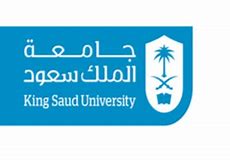                                                            المملكة العربية السعودية                                                           أقسام العلوم والدراسات الطبية                                                              كلية العلوم 
ــــــــــــــــــــــــــــــــــــــــــــــــــــــــــــــــــــــــــــــــــــــــــــــــــــــــــــــــــــــــــــــــــــــــــــــــــــــــــــــــــــــــــــــــــــــــــــــــــــــــــــــــــــــــيوقع النموذج فقط من الرئيس المباشر أو من ينوب عنه .إرفاق مايثبت الحاجة للإستئذان رسمياً.عدد أيام الإستئذان في الشهر الميلادي الواحد (2مرة) على أن لاتتجاوز (18مرة) خلال العام الميلادي الواحد.تزويد وحدة الموارد البشرية بالكلية بنموذج الإستئذان خلال ثلاثة أيام عمل من تأريخ الإستئذان ولا يحق للموظفة الرفع بعد تلك الفترة.نموذج استئذاننموذج استئذاننموذج استئذاننموذج استئذاننموذج استئذاننموذج استئذاننموذج استئذاننموذج استئذاننموذج استئذاناسم الموظفةرقم الملفرقم الملفسبب الاستئذانالمرفقالمرفقاليومالتاريخ   /   /   14هـ   /   /   14هـ   /   /   14هـ   /   /   14هـ   /   /  20م   /   /  20منوعه          خروج مبكر                                دخول متأخر          خروج مبكر                                دخول متأخر          خروج مبكر                                دخول متأخر          خروج مبكر                                دخول متأخر          خروج مبكر                                دخول متأخر          خروج مبكر                                دخول متأخر الوقت         :توقيع الموظفةموافقة الرئيس المباشرالمنصبالتوقيعمديرة إدارة الكليةأ.غــادة العـــــليأ.غــادة العـــــليأ.غــادة العـــــليالتوقيعالتوقيعالتوقيع